Praznici u CISOK-uDragi učenici,školski praznici su idealna prilika za bavljenje onim za što inače nemate vremena. Iskoristite ove praznike za unaprjeđenje svojih vještina učenja-  dođite u CISOK i naučite učiti na zabavan način izrađujući mentalne mape. Prezentirajte si školsko gradivo na zanimljiv način i popravite ocjene u sljedećem polugodištu!Budući da se bliži vrijeme donošenja odluke o odabiru zanimanja i fakulteta, posjetite naš Centar i istražite svijet zanimanja! Pregledajte fotografije, info materijale i e-alate ~ upoznajte se s opisima zanimanja, uvjetima rada, mogućnostima zapošljavanja, plaćama u pojedinim zanimanjima.Detalje o aktivnostima potražite na www.cisok.hr ili nam se javite na 6115-439, 4622-253, cisok-zagreb1@hzz.hr ili cisok-zagreb2@hzz.hr! Sve aktivnosti su besplatne !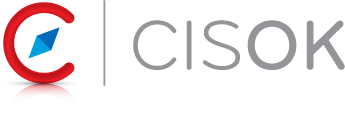 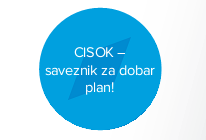 